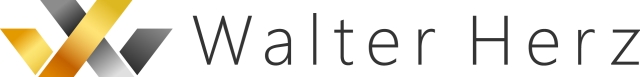 INFORMACJA PRASOWA                                                                         Warszawa, dn. 09.11.2020Elastyczne biura znów na topieWraz z rozpowszechnieniem się elastycznego modelu pracy zyskaliśmy pewność, że biura pozostaną niezbędnym elementem dla funkcjonowania firm. Transformacja oczekiwań pracowników, co do sposobu wykonywania pracy, wpłynie jedynie na zmianę ich funkcji  Ogłoszenie pandemii stało się jednym z punktów zwrotnych dla sektora biurowego. Na początku tego roku rynek elastycznych powierzchni biurowych przeżywał inwestycyjny boom. We wszystkich, dużych ośrodkach biznesowych w kraju zasoby powierzchni coworkingowych i biur serwisowanych szybko rosły. Za wzrostem podaży szło coraz większe zapotrzebowanie na tego typu przestrzeń do pracy. Po marcowym przełomie wszystko się zmieniło. W obecnej rzeczywistości elastyczne biura mają jednak szansę wrócić na ścieżkę wzrostu. Oferują bowiem gotową, dobrze wyposażoną powierzchnię w atrakcyjnym środowisku pracy, a do tego bardzo wygodne warunki najmu i niewygórowane ceny.   - Prawie połowa firm, które myślą o zmianie strategii wobec miejsca pracy rozważa  wykorzystanie dostępnej na rynku oferty biur serwisowanych i centrów coworkingowych. Elastyczne przestrzenie biurowe są coraz bardziej dostosowane, zarówno do nowych wymagań najemców, jak i rosnących wymogów sanitarnych. Klienci poszukują takich rozwiązań, szczególnie jeśli mają na uwadze czas obowiązywania umowy najmu albo możliwości, jakie niosą w przypadku konieczności szybkiej ekspansji czy redukcji powierzchni biurowej. Miejsca pracy w niektórych elastycznych przestrzeniach biurowych można wynająć na bardzo krótki okres, nawet jednego miesiąca, a w niektórych obiektach istnieje możliwość wynajęcia ich na dni czy godziny – mówi Krzysztof Foks, Analyst w Walter Herz. Optymalne ceny  Plusem elastycznych powierzchni jest na pewno prosta forma rozliczenia kosztów. Zamiast opłacać czynsz, regulować opłaty eksploatacyjne oraz rozliczać się za media, jak w przypadku regularnego najmu, najemca płaci tylko jedną, stałą kwotę na rzecz wynajmującego. W tej cenie zawarte są wszystkie podstawowe opłaty, a często obejmuje ona również dostęp do sal konferencyjnych.Przyczyn powodzenia, jakim na powrót cieszą się coworkingi i biura serwisowane upatrywać można również w chęci optymalizacji kosztów, co wiąże się z szybkim przechodzeniem firm na pracę zdalną, najczęściej w modelu hybrydowym. W związku z popularnością elastycznych biur firma Walter Herz uruchomiła dedykowaną im wyszukiwarkę z ofertami z całej Polski. – Duże zainteresowanie budzą przede wszystkim biura serwisowane w układzie gabinetowym, przeznaczone dla kilku osób i powierzchnie coworkingowe ze specjalnie wydzielonymi unitami dla poszczególnych najemców. Oferowane formy najmu różnią się kosztami. Cena wynajęcia biurka rotacyjnego, tzw. HotDesk w zależności od lokalizacji waha się między 300 zł a 900 zł za miesiąc. Miesięcy koszt stałego miejsca pracy kształtuje się w przedziale od 400 zł do 1300 zł. Prywatne biuro, które jest najbardziej zbliżone do wynajmu w tradycyjnej przestrzeni biurowej kosztuje zwykle od 600 zł do 1800 zł za stanowisko za miesiąc – informuje Krzysztof Foks.  Nowa sytuacja na rynku skłania firmy do stosowania modelu hybrydowego, który skupia się na połączeniu długoterminowych umów najmu powierzchni z krótkoterminowym wynajmem przestrzeni coworkingowej, co pozwala zaoferować pracownikom możliwość pracy zdalnej nie tylko z domu. Elastyczne biura stają się coraz bardziej pożądanym rozwiązaniem rynkowym, w miarę jak wrasta liczba freelancerów i osób, które nie chcą dojeżdżać do siedziby firmy i nie mogą stale pracować w domu. Od marca br. pracodawcy tworzą i rozwijają siatki umożliwiające wykonywanie pracy w różnych miejscach. To sprawia, że wzrasta zapotrzebowanie na elastyczną i łatwo dostępną przestrzeń biurową.  Warszawa z największą elastyczną ofertą  Jak wynika z danych zawartych w raporcie - Coworking i powierzchnie serwisowane w Polsce 2020 opracowanym przez Walter Herz, największą ilością elastycznych przestrzeni do pracy dysponuje Warszawa, w której jest blisko 2/3 krajowych zasobów tego rodzaju powierzchni. Największym powodzeniem firm poszukujących takich biur w stolicy cieszą się lokalizacje centralne oraz Mokotów. Na ich obszarze skupionych jest blisko 75 proc. warszawskich centrów coworkingowych. Kolejne miejsce po Warszawie na mapie podaży elastycznych przestrzeni biurowych w Polsce z 13 procentowym odsetkiem krajowej oferty zajmuje Kraków. Za nim plasuje się Wrocław (7 proc.), Poznań (3 proc.) i Trójmiasto (3 proc.).Biura serwisowane i centra coworkingowe oferują kilka form najmu przestrzeni. Najtańszą opcją jest HotDesk, kiedy najemca zyskuje dostęp do przestrzeni biurowej, w której może zająć dowolne, wolne miejsce rotacyjne. Kolejna opcja to dedykowane biurko, kiedy najemca dostaje wyznaczone, stałe miejsce w przestrzeni open space lub w gabinecie. Do wyboru jest także prywatne biuro w gabinecie dedykowanym tylko jednemu najemcy. W cenie najmu elastycznej powierzchni zawarte jest wiele udogodnień dla użytkowników, które w przypadku standardowego najmu pracodawca musiałby sam zorganizować. Chodzi m.in. o dostęp do części wspólnych, takich jak kuchnia i strefy wypoczynku. Użytkownicy mogą korzystać z Wi-Fi oraz podstawowych sprzętów biurowych typu skaner i drukarka, a także kawy, herbaty i wody. Mają również zapewnioną obsługę recepcji czy dostęp do zamykanych szafek i budek telefonicznych. Za dodatkową opłatą oferowana jest zaś zwykle obsługa korespondencji, wirtualny adres, obsługa księgowa, prawna i doradcza.Link do wyszukiwarki https://walterherz.com/pl/biura-elastyczneo Walter HerzWalter Herz jest wiodącym na rynku, polskim podmiotem prowadzącym działalność w sektorze nieruchomości komercyjnych na terenie kraju. Od 8 lat firma świadczy kompleksowe i strategiczne usługi doradcze w całej Polsce. Eksperci Walter Herz doradzają inwestorom, właścicielom nieruchomości i najemcom. Firma zapewnia pełną obsługę, zarówno firmom z sektora prywatnego, jak i publicznego. Doradcy Walter Herz wspierają klientów w poszukiwaniu i wynajmie powierzchni biurowych oraz świadczą usługi doradcze przy realizacji projektów inwestycyjnych w sektorze komercyjnym i hotelowym. Firma ma siedzibę w Warszawie oraz odziały regionalne w Krakowie, Wrocławiu, Trójmieście i Łodzi. Walter Herz jest twórcą Akademii Najemcy, pierwszego w Polsce projektu, który wspiera i edukuje najemców powierzchni komercyjnych z całej Polski. Prowadzi szkolenia stacjonarne w największych miastach w kraju. W trosce o najwyższy poziom etyczny świadczonych usług wprowadziła Kodeks Dobrych Praktyk.  